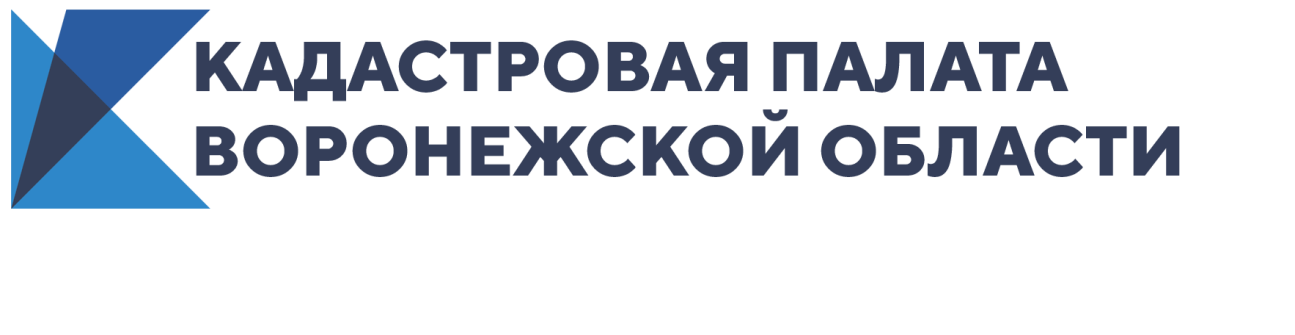 Кадастровая палата расскажет об оформлении жилых домов, помещений и сооружений16 июля 2020 года с 10:00 до 12:00 в Кадастровой палате Воронежской области будет организована «горячая линия» по вопросам постановки на кадастровый учет объектов капитального строительства.Как оформить дом по «дачной амнистии»? Где получить уведомление о начале строительства жилого дома? Как поставить на кадастровый учет машино-место? Можно ли оформить реконструкцию садового дома по «дачной амнистии»? Как правильно разделить жилой дом на двух владельцев? Нужно ли оформлять гараж или баню на дачном участке? Как из квартиры сделать магазин? Относится ли забор к сооружениям? Как правильно оформить перепланировку квартиры? Какие документы нужны при объединении двух комнат в квартиру?На эти и многие другие интересующие вопросы можно получить ответ, позвонив по телефону «горячей линии»: 8(473) 327-18-93.Контакты для СМИ Кадастровая палата Воронежской областител.: 8 (473) 327-18-92 (доб. 2429)press@36.kadastr.ruКадастровая палата Воронежской области перешла на единый номер исходящих звонковВсе исходящие звонки от филиалов Федеральной кадастровой палаты будут поступать с номеров с телефонным кодом Москвы – 8 (495) 587-80-77 или 8 (495) 598-58-71.Советуем вам брать трубку, звонок сотрудника Кадастровой палаты может оказаться важным для вас. Возможно, сотрудник планирует: Уточнить недостающую информацию.Согласовать с вами точные дату и место выездного приёма или доставки готовых документов.Согласовать время для оказания консультации.Обратите внимание! Чтобы позвонить в региональное отделение Федеральной кадастровой палаты, нужно набрать номер конкретного филиала с кодом субъекта.Например, если вы хотите позвонить в Кадастровую палату Воронежской области, вы набираете номер 8 (473) 327-18-92. Но если сотрудник Кадастровой палаты Воронежской области что-то хочет уточнить у вас, он позвонит с 8 (495) 587-80-77 или 8 (495) 598-58-71.Контакты для СМИ Кадастровая палата Воронежской областител.: 8 (473) 327-18-92 (доб. 2429 или 2326)press@36.kadastr.ruЭксперты расскажут о кадастровом учете объектов недвижимости в сфере садоводства и огородничества15 июля 2020 в 11:00 состоится вебинар о кадастровом учете объектов недвижимости в сфере садоводства и огородничества. На вопросы кадастровых инженеров и профильных специалистов ответят эксперты Кадастровой палаты по Санкт-Петербургу.Вебинар позволит кадастровым инженерам получить максимум информации о комплексном применении сразу нескольких важных федеральных законов о недвижимости, в том числе Федерального закона № 217-ФЗ.Наряду с основными понятиями этого закона, слушатели узнают о требованиях к застройке садовых участков. Но главное – планируется очень подробно и буквально пошагово разъяснить всю процедуру реализации уведомительного порядка строительства и реконструкции индивидуальных жилых и садовых домов. Более подробную информацию можно узнать на сайте Федеральной кадастровой палаты www.webinar.kadastr.ru в разделах «Вебинары» и «Кадастровый учет в сфере садоводства и огородничества».Контакты для СМИ Кадастровая палата Воронежской областител.: 8 (473) 327-18-92 (доб. 2429 или 2326)press@36.kadastr.ruКадастровая палата рассказала о применении электронной подписиКадастровая палата Воронежской области провела «горячую линию» по вопросам получения услуг Удостоверяющего центра. Размещаем наиболее интересные из них:Зачем нужна электронная подпись? С помощью сертификата электронной подписи можно дистанционно в электронном виде зарегистрировать права собственности на объект недвижимости, получить сведения из ЕГРН, подать в налоговую инспекцию декларацию, заполнить анкету для переоформления паспорта, отследить штрафы ГИБДД и получить многие другие государственные услуги.Юридическим  лицам  электронная  подпись  дает  допуск  к  участию в электронных  торгах,  позволяет  организовать  юридически-значимый электронный  документооборот  и  сдачу  электронной  отчетности  в контролирующие органы власти.Выдаваемые сертификаты электронных подписей Кадастровой палаты применимы при работе на порталах Росреестра, Госуслуг, ФНС России, ФТС России, ФНП России и многих других ресурсах.Узнал, что электронная подпись бывает разной, расскажите в чем отличия?Электронная подпись бывает простой и усиленной. Простой является электронная подпись, которая создана с применением комбинации логина и пароля и подтверждает, что электронный документ или сообщение подписаны определенным лицом. Авторизовавшись в какой-либо информационной системе и оставив свои логин и пароль, любые ваши последующие действия могут быть трактованы как заверенные простой электронной подписью. Усиленная электронная подпись, в свою очередь, может быть квалифицированной и неквалифицированной:  1) Неквалифицированной является электронная подпись, созданная с применением специального программного обеспечения и позволяющая обнаружить внесение изменений в электронный документ после его подписания. Для ее создания может использоваться сертификат, выданный любым удостоверяющим центром (УЦ), неаккредитованным Минкомсвязью России.  2) Квалифицированная ЭП (или усиленная квалифицированная ЭП) соответствует всем признакам неквалифицированной, но для ее создания еще обязательно используется квалифицированный сертификат ключа проверки электронной подписи (квалифицированный сертификат ЭП), выданный аккредитованным удостоверяющим центром, и специальное программное обеспечение, соответствующее требованиям 63-ФЗ «Об электронной подписи».  Только квалифицированная электронная подпись в соответствии с 63-ФЗ, признается юридически значимой – аналогом собственноручной подписи. Это ее главное отличие от других видов электронных подписей. На портале госуслуг и в большинстве информационных систем с доступом из интернета зачастую используется простая электронная подпись, но госорганы и операторы крупных информационных систем требуют обязательное использование при заверении электронных документов квалифицированной электронной подписью.Как получить электронную подпись в Кадастровой палате?Для получения квалифицированного сертификата необходимо:- Зарегистрироваться на сайте Удостоверяющего центра https://uc.kadastr.ru/;- Получить после регистрации доступ в Личный кабинет;- Заполнить информацию в профиле;- Загрузить  подтверждающие  документы  (СНИЛС,  копия  ИНН,  паспорт и др.);- Сформировать заявку на выпуск сертификата ключа электронной подписи;- Произвести оплату по платежным документам;- Подтвердить личность в офисе приема и выдачи документов Кадастровой палаты Воронежской области, расположенного по адресу: г. Воронеж,                   ул. Солнечная, 12Б;- Скачать в Личном кабинете сертификат электронной подписи.По вопросам получения сертификата электронной подписи заявители могут обратиться за консультацией специалистов Кадастровой палаты Воронежской области по телефону: 8 (473) 327-18-92 (добавочный 2360 или 2624).Контакты для СМИ Кадастровая палата Воронежской областител.: 8 (473) 327-18-92 (доб. 2429 или 2326)press@36.kadastr.ruДоля поставленных на кадастровый учет земельных участков Воронежской области составила 21%На 1 июня 2020 года в Едином государственном реестре недвижимости (ЕГРН) содержатся сведения почти о 1,2 млн земельных участков Воронежской области, из них около 254 тыс (или 21%) поставлены на кадастровый учет, остальные 940 тыс внесены в ЕГРН как ранее учтенные. За пять месяцев 2020 года число земельных участков увеличилось на 7,5 тыс (3%). Земельные участки могут быть образованы несколькими способами: при разделе, объединении, перераспределении земельных участков или выделе из земельных участков, а также из земель, находящихся в государственной или муниципальной собственности.Кадастровый учет земельных участков – добровольная процедура, которая проводится исключительно по желанию правообладателя. Вместе с тем за первые пять месяцев 2020 года число поставленных на учет земельных участков в ЕГРН возросло на 331,6 тыс. (2%). Всего по данным ЕГРН на 1 июня 2020 года в России насчитывается 60,8 млн земельных участков, из которых 17,5 млн (или 29%) поставлены на кадастровый учет. На 1 июня 2020 года в рейтинге регионов с самой высокой долей земельных участков, поставленных на кадастровый учет, лидирует Ямало-Ненецкий АО. В этом регионе доля учтенных земельных участков в ЕГРН составляет 72,5%. Всего по данным реестра недвижимости в Ямало-Ненецком АО насчитывается 196 тыс. земельных участков, из них 142 тыс. поставлены на кадастровый учет. Более половины земельных участков, сведения о которых содержатся в ЕГРН, поставлены на учет в Ненецком АО (58%), Санкт-Петербурге (55%), Республике Алтай (54,5%), Иркутской области (51%).Среди федеральных округов доля земельных участков, поставленных на кадастровой учет, наиболее велика в Уральском ФО (35,5%), Дальневосточном ФО (34%), Сибирском ФО (33%), и Северо-Западном ФО (30%). По итогам пяти месяцев 2020 года лучшие показатели постановки земельных участков на кадастровый учет отмечены в Южном ФО и Северо-Кавказском ФО, в каждом из которых количество поставленных на кадастровый учет земельных участков с начала года увеличилось на 3%. При этом за пять месяцев 2020 года число учтенных земельных участков больше всего увеличилось в Республике Крым (10%), городе Севастополе (6%), Чеченской Республике (5%).В число регионов с наименьшей долей поставленных на учет земельных участков в ЕГРН по состоянию на 1 июня 2020 года вошли Костромская область – 17,5%, Брянская область – 17%, Ставропольский край, Ивановская и Кировская области – 16%. Для постановки земельного участка на кадастровый учет необходимо заказать изготовление межевого плана у кадастрового инженера. Далее межевой план вместе с заявлением о кадастровом учете надо подать в орган регистрации прав через МФЦ или с помощью электронных сервисов. А если участок новый, то владельцу нужно сначала обратиться в орган местного самоуправления, который уполномочен на принятие решения о предоставлении земельного участка в собственность, и получить соответствующий правовой акт.При обращении в МФЦ учетная процедура проводится в течение 7 рабочих дней, при подаче документов в электронном виде – 5 рабочих дней. Итоговой процедурой оформления недвижимости является регистрация права собственности. Законный правообладатель имеет возможность распоряжаться земельным участком в полной мере. Зарегистрировать право собственности при обращении в МФЦ можно в течение 9 рабочих дней, при отправке электронных документов с помощью сервисов – в срок до 7 рабочих дней. В случаях, предусмотренных законодательством, кадастровый учет нового земельного участка может быть проведен одновременно с регистрацией права. К примеру, если новый участок образован в результате раздела существующего земельного участка. Единая учетно-регистрационная процедура проводится в срок до 12 рабочих дней при подаче документов через МФЦ, а при использовании электронных сервисов – в течение 10 рабочих дней.Кадастровая палата обращает внимание, что кадастровый учет проводится на безвозмездной основе, а за проведение регистрации права собственности предусмотрена государственная пошлина. Подтверждением кадастрового учета и регистрации служит выписка из ЕГРН. В результате постановки земельного участка на кадастровый учет в ЕГРН вносятся сведения о границах участка, категории земель, на которых он расположен, виде разрешенного использования участка. Земельному участку также присваивается кадастровый номер, который позволяет идентифицировать участок как уникальный объект. Наличие в ЕГРН сведений о земельном участке помогает защитить права владельца в случае земельных споров, а также корректно рассчитать налог на недвижимость. Узнать о том поставлен ли на кадастровый учет земельный участок можно, запросив сведения из ЕГРН по адресу объекта недвижимости. С помощью онлайн-сервиса Федеральной кадастровой палаты выписку из реестра недвижимости можно получить всего за несколько минут.Контакты для СМИ Кадастровая палата Воронежской областител.: 8 (473) 327-18-92 (доб. 2429 или 2326)press@36.kadastr.ru